Witajcie w nowym tygodniu.. .To już ostatni  tydzień naszego wspólnego  zdalnego nauczania…  Kochani pewnie już odliczacie dni do wakacji, część z Was nie może już doczekać się pierwszych dni w szkole….Rozpoczniecie nową wspaniałą przygodę, ale mamy nadzieję, że wspomnicie czasem miłe chwile spędzone w przedszkolu.KOCHANI TO JUŻ WASZE OSTATNIE SPOTKANIE Z PRZEDSZKOLNYMI  KSIĄŻKAMI … ZOBACZCIE, ILE JUŻ ZROBILIŚCIE I JAK DUŻO SIĘ NAUCZYCLIŚCIE..LINK DO NASZYCH PODRĘCZNIKÓW:https://flipbooki.mac.pl/przedszkole/druk/npoia-bbplus-kp-4.pdf str.od 74- 79  ZACZYNAMY??? PEWNIE ,ŻE TAK …Usiądźcie teraz wygodnie i posłuchajcie https://www.youtube.com/watch?v=0bPJPOrBIXY A teraz porozmawiajcie chwilę z rodzicamiCo przygotowała grupa Ady na pożegnanie przedszkola?Kogo pożegnała Ada?Co to były pocieszajki Ady?Gdzie je zostawiła?Będziecie za sobą tęsknić…. My za Wami na pewno ! Może i Wy przygotujecie pocieszajki 😊Do dzieła! Stwórzcie obrazek o lecie! Możecie go wykonać dowolną techniką….namalować, wykleić. Będzie to wspaniały prezent dla kolegi/ koleżanki na pożegnanie przedszkola 😊WtorekKochani jak wiecie wtorek to dzień matematyczno gimnastyczny…… w tamtym tygodniu ćwiczyliście spostrzegawczość. W tym tygodniu w ramach rozgrzewki poćwiczymy określanie położenia a potem policzymy 😊https://zasobyip2.ore.edu.pl/uploads/publications/d55b8e79dd438221be2de94944259c92_/index.htmlGotowi na kolejne zadanie? Pamiętajcie, że trening czyni mistrza!https://zasobyip2.ore.edu.pl/uploads/publications/ba5763cf370c655f795ea577a7c6e6ba_/index.htmlGłówka już zmęczona więc się trochę poruszamy …..dziś zachęcamy Was zabaw ruchowych na świeżym powietrzu ...poniżej link z kilkoma propozycjamiZagraj w gumę:https://www.youtube.com/watch?v=M77Rsx6lFukA może w klasy

https://www.youtube.com/watch?v=oDaSyLk7Ycc
ŚrodaW tym tygodniu środa  będzie artystyczna …Wysłuchajcie piosenki  pt. Kończymy już przedszkole”https://www.youtube.com/watch?v=qmvipCo922wI Kończymy już przedszkole, do szkoły czas,     zeszyty i tornistry wołają nas.     A my nie chcemy, nie chcemy jeszcze iść. Ref.: Tak bardzo nam tu dobrze,  że nie chcemy wcale jeszcze iść. (2x) II. Wakacje szybko miną, a potem już        zadzwoni pierwszy dzwonek, lekcje tuż-tuż.       A my nie chcemy, nie chcemy jeszcze iść.  Ref.: Tak bardzo...  III. Lecz co tu robić, w życiu zawsze tak jest,         że upływają lata, starszym się jest.          A my nie chcemy, nie chcemy starsi być.  Ref.: Tak bardzo...Spróbujcie przypomnieć sobie swoje miłe chwile w przedszkolu…opowiedzcie  o nich….ale nie słowami. Namalujcie je….Jesteśmy bardzo ciekawe co najbardziej utkwiło w Waszej pamięci. Pokażcie nam swoje prace!Miłego malowania ARTYŚCI…..
Czwartek W dzisiejszy dzień wprowadzi Was animacjahttps://www.youtube.com/watch?v=om_DDr_muqsJuż wiecie kto jest bohaterem dnia 😊 Lubicie czereśnie? A czy zastanawialiście się kiedyś dlaczego pękają?Dziś trochę po eksperymentujemy… Zabawa badawcza – „Dlaczego czereśnie pękają?”Potrzebne będą: Czereśnie – całe i popękane, rabarbar, woreczek foliowy, miska z wodą.*Kiedy pada deszcz, dojrzewające latem owoce pękają.Eksperyment 1Obejrzyjcie uważnie czereśnie; spróbujcie opisać jej wygląd, zwróćcie uwagę na czerwoną skórkę. Co kryje się w środku? A teraz spróbujcie jak smakuje? PYCHA 😊 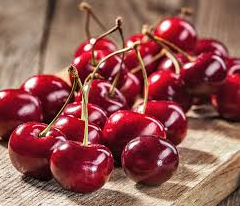 Teraz uważnie przyjrzyjcie się jak wygląda rabarbar; spróbujcie opisać jego wygląd, zwróćcie uwagę na czerwoną skórkę. Czy Wasze paluszki są czyste kiedy go dotykacie?  Zauważyliście, że liście rabarbaru mają charakterystyczny kształt?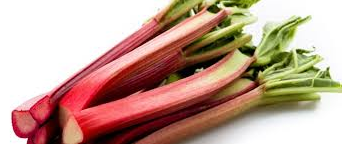 Eksperyment 2Włóżcie jeden kawałek liścia do woreczka foliowego, a pozostałe – do miski z wodą. Następnego dnia porównajcie wyglądu rabarbaru z woreczka  z rabarbarem z wody (rabarbar wyjęty z woreczka nie zmienia swojego wyglądu, ma nadal równe, całe końce; natomiast ten wyjęty z wody jest na końcach popękany i zwinięty). To efekt wchłaniania wody. Skórka wchłania jej więcej niż miąższ. Właśnie dlatego rabarbar pęka na końcach i się zwija.*Podobne zjawisko można zaobserwować również u innych owoców. Czereśnie, kiedy są już dojrzałe i pada na nie deszcz, zaczynają pękać. Miąższ znajdujący się pod skórką chłonie jak gąbka krople wody, które padają na skórkę. Owoc zwiększa więc swoją objętość. Skórka natomiast nie zachowuje się jak nadmuchiwany balonik, nie rozciąga się i dlatego pęka. Podobnie jak czereśnie pękają również wiśnie, śliwki i agrest.Pewnie nie raz słyszeliście powiedzenie „W zdrowym ciele zdrowy duch”Teraz czas na gimnastykę, mamy nadzieję że spodoba Wam się zabawa pn. „Osiem kratek”https://www.youtube.com/watch?v=22LyRhjYb1QPiątekDziś ostatni dzień tygodnia …ostatni dzień naszej wspólnej przygody….Powspominajmy 😊https://animoto.com/play/U11bhTaLyPPUpwHQsjPi2ASpędziliśmy razem wspaniałe chwile 😊 było ich o wiele więcej…..Posłuchajcie teraz wierszyka przeczytanego przez rodziców, nosi tytuł „Pożegnanie przedszkola”– Lato się śmieje, czas na wakacje! Pa, pa, zabawki! Żegnaj, przedszkole! Zawsze będziemy o was pamiętać, stawiając krzywe literki w szkole. Starszak potrafi: budować wieże, rozpoznać w książkach najdziksze zwierzę, układać puzzle, kroić warzywa, wie, że się pokłuć można w pokrzywach. Zna pory roku, kierunki świata, wie, że na miotle nie da się latać, sam się ubiera, buty sznuruje, mówi: „przepraszam, proszę, dziękuję”.Umie zadzwonić na pogotowie, wie, że się nie da chodzić na głowie, zasady ruchu zna doskonale i po ulicy nie biega wcale. Lubi teatrzyk, śpiewa piosenki, wie, czym się różni słoń od sarenki, pieluch nie nosi ani śliniaka. To są zalety dziecka starszaka. – Kwiatek dla pani. Cmok dla maluchów. Trochę nam smutno… Pa, pa, przedszkole! Lecz czy będziemy mogli tu wrócić, gdy nam się znudzi w tej nowej szkole…?Czy wszystko się zgadza? Oczywiście nasi ABSOLWENCI 😊Przypomnijcie sobie piosenkę…https://www.youtube.com/watch?v=8JYyc0eSl_cto nią  żegnaliśmy się w tamtym roku 😊Uwaga a teraz najważniejsza informacja 😊 Nie możemy się z Wami pożegnać tak jak byśmy tego chciały….Zapraszamy Was w dniu 30.06 do przedszkola. Godzinę podamy w poniedziałek na Messengerze.